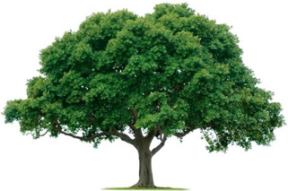 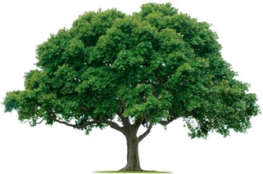 OAKRIDGE NEIGHBORHOOD ASSOCIATIONMonthly Board Meeting Monday, April 5, 2021 at 7:00 P.M.Zoom MeetingBoard Meeting MinutesCALL TO ORDER: Quorum (9 members present or 7 members for decisions under $500).See attached list of attendees. A quorum was met. The meeting opened at 7:02 PM.  MINUTES: Sharon Parrish, Secretary The March 1, 2021 Board Meeting minutes were reviewed.  The minutes were motioned for approval by David Parrish, seconded by Keith Engler and approved unanimously. UPDATES: NOMINATION COMMITTEE:Dotty Mosely is stepping down from her District 3 Director position.  A few people were mentioned as possible candidates.  Cheryl Jones said solicitations for District Directors will be posted on NextDoor, the ONA website and the newsletter.  A short bio with photo of nominees will be provided to the Board and at the May General Meeting as was done last year.  EVENTS:    Jackie Reynolds reported that there was great response to the March 7, 2021 Good Samaritan food drive, but limited response for the Friday March 26 ‘walk and greet neighbors’ event.  Jackie said there was not much interest in a plant exchange as well.  It was mentioned that the city of Garland Parks Department has a tree give away in November.  Reba Collins should be contacted for details.  The Duck Creek ONA clean-up is still scheduled for April 11, 7:45-9:00 AM.  Melanie Busby requested the use of canoes or kayaks to access internal reaches of the creek.CRIME WATCH:  Joan Nichols said crime statistics from the city were not available due to city district changes.  A truck was reported stolen, and a car was broken into through a window.  The next Citizens on Patrol training will be July 26.  ONA is being nominated as the first video crime watch neighborhood.ENVIRONMENTAL: David Parrish reported that checking the sprinklers is the next step for landscape needs to    be followed by planting seasonal color.   MEMBERSHIP:  Cecile Labossiere outlined a process to garner new members to ONA.  Basically, district directors will sponsor a Pop Up Event between April 19 and July 18 (see Cecile’s April 6 email for details) to encourage folks to appreciate what the ONA does and consider joining.  After briefly considering donations from some local vendors, it was decided a $50.00 gift card will be drawn from the district with the highest percentage of new donors.  This actioned was motioned by Scott Barnes, seconded by Joan Nichols and generally approved. Board members and ONA members that had joined (and won) previously are excluded.TREASURY: Keith Engler said he will get us a budget.COMMUNICATION:  Heather Englebretson reported that she will need articles by April 15 for the May newsletter.The meeting was ADJOURNED at 8:19 PM. (Scott Barnes motioned, Keith Engler seconded, and the motion passed unanimously.)NEXT BOARD MEETINGDate:  Monday, May 3, 2021 Time: 7:00 PMLocation: ZoomNEXT GENERAL MEMBERSHIP MEETINGDate: Thursday, May 27, 2021Time: 7:00 PMLocation: Zoom